Shire of Denmark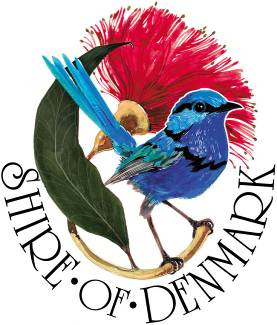 Discover DenmarkFood and Beverage ProvidersExpression of Interest CriteriaAustralia Day Event_________________________________________________________________________________________________ The Shire of Denmark is seeking expressions of interest from food and beverage vendors who would like to trade at our Australia Day community event on Wednesday 26 January 2022. The Shire of Denmark supports inclusivity and encourages applications from people of diverse backgrounds, cultures and abilities.Event Information Event Location: Berridge Park, Hollings Road DenmarkEvent Date and Time:  4 - 7 pm, Wednesday 26 January 2022RequirementsVendors trading at Shire events must follow the Shire of Denmark Sustainability Strategy which prohibits the use of single use plastics at all Shire events. All vendors must use alternative sustainable or reusable products. Beverage vendors for sale of non-alcoholic drinks, tea and coffeeA variety of food offerings suitable for a wide range in demographic with family-friendly menu optionsVendors are required to trade from 4pm to 7pm and must be ready for service by 3.30pmSuccessful vendors will be required Application to ‘Trade in a Public Place on Council Land’ form in accordance with Department of Health legislationsSuccessful applicants will be required to follow any legislative requirements in accordance with Department of Health legislations and OHS guidelines Vendors will be responsible for organising their own power source such as a generatorsEFTPOS facilities desirable Selections Vendors will be selected based on the above criteria and on best fit for the event. How to applySubmit your interest online at www.denmark.wa.gov.au/Aus-Day-EOI or email your completed form to enquiries@denmark.wa.gov.au	Expressions of Interest must be submitted by 4pm, Tuesday 4 January 2022.Expressions of interest should include:Type of food offerings, a sample of the menu and price list Previous experience trading at community eventsSpace and other requirements Further InformationPlease contact the Shire of Denmark Community Development Officer Rosie Arnephie 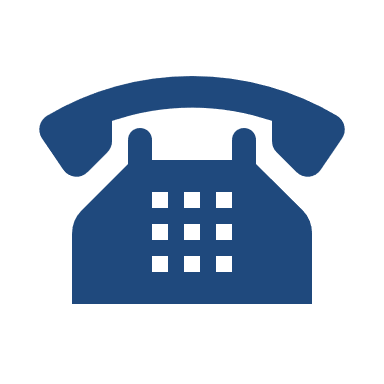 (08) 9848 0333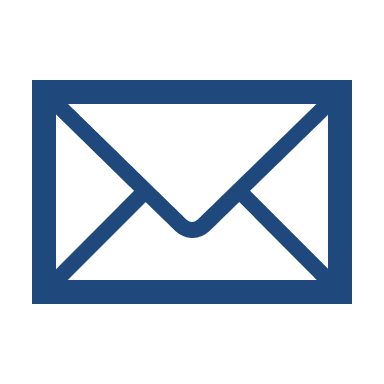 Rosemarie.Arnephie@denmark.wa.gov.au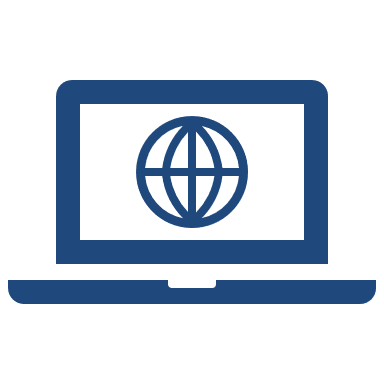 www.denmark.wa.gov.au/Aus-Day-EOI